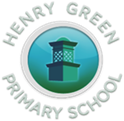 CLASS TEACHER PERSON SPECIFICATIONPOST:  Class Teacher/NQTSCHOOL: Henry Green Primary School FACTORESSENTIALDESIRABLEASCERTAINED BYQUALIFICATIONSQualified Teacher StatusDegreeRegistration with the General Teaching CouncilApplication FormDocumentary EvidenceKNOWLEDGE AND UNDERSTANDINGTo have a clear understanding of the National Curriculum and its application.A knowledge of strategies that enable the teacher to teach mixed ability pupils within the same class and provide work which is differentiated to cater for the entire ability range.Knowledge and understanding of Primary Curriculum and its applicationTo be able to develop a creative curriculumTo motivate and inspire pupilsAn understanding of team work ReferencesInterviewCOMMUNICATIONThe ability to communicate effectively in a verbal and written form to a range of audiences.Application FormInterviewSKILLS AND APTITUDESThe ability to teach a wide range of subjects across the primary age range.To be committed to raising the levels of achievement of children of all abilitiesTo be able to use effectively a variety of teaching and organisational styles and resources including ICT.A willingness to work throughout the Primary School.To have the ability to develop and maintain good professional relationships and contribute positively to curriculum development.Ability to set high standards and provide a role model for staff and pupils.Ability to deal sensitively with people and resolve conflicts.Ability to work with and deploy staff and resources effectively.The ability to contribute to a specific curriculum area or areas.Application FormReferencesInterviewSpecific Qualifications or experiencePersonal characteristicsApproachableCommittedEnthusiasticAble to motivate self and othersCalm under pressure & Well-organisedApplication FormReferencesInterview